ACTA DE INEXISTENCIA DE EJECUCIÓN PRESPUESTARIA AL 30 DE SEPTIEMBRE DE 2020En San Salvador, a las nueve horas con cuarenta y cinco minutos del treinta de octubre de 2020, la Superintendencia del Sistema Financiero, HACE CONSTAR QUE: Esta Superintendencia del Sistema Financiero ha sido creada por la Ley de Supervisión y Regulación del Sistema Financiero, la cual está contenida en el Decreto Legislativo No. 592 de fecha 14 de enero de 2011, publicado en el Diario Oficial No. 23, Tomo 390, de fecha 2 de febrero de 2011. Los lineamientos 1 y 2 para la publicación de información oficiosa, emitidos por el Instituto de Acceso a la Información Pública, con base en el numeral 13 del artículo 10 de la Ley de Acceso a la Información Pública (LAIP), establecen la publicación de: Los informes contables cada seis meses, sobre la ejecución del presupuesto, precisando los ingresos, incluyendo donaciones y financiamientos, egresos y resultados”.La ejecución presupuestaria de esta Superintendencia al 30 de septiembre de 2020 aún se encuentra en procesamiento de datos, por lo que no se encuentra lista para publicar; por lo tanto, a esta fecha, en el marco del artículo 73 de la LAIP, la referida información es aún inexistente en esta Institución.San Salvador, 30 de octubre de 2020. ORIGINAL FIRMADA POR OFICIAL DE INFORMACIÓN EN FUNCIONESCristian Marcel Menjívar NavarreteOficial de Información en FuncionesSuperintendencia del Sistema Financiero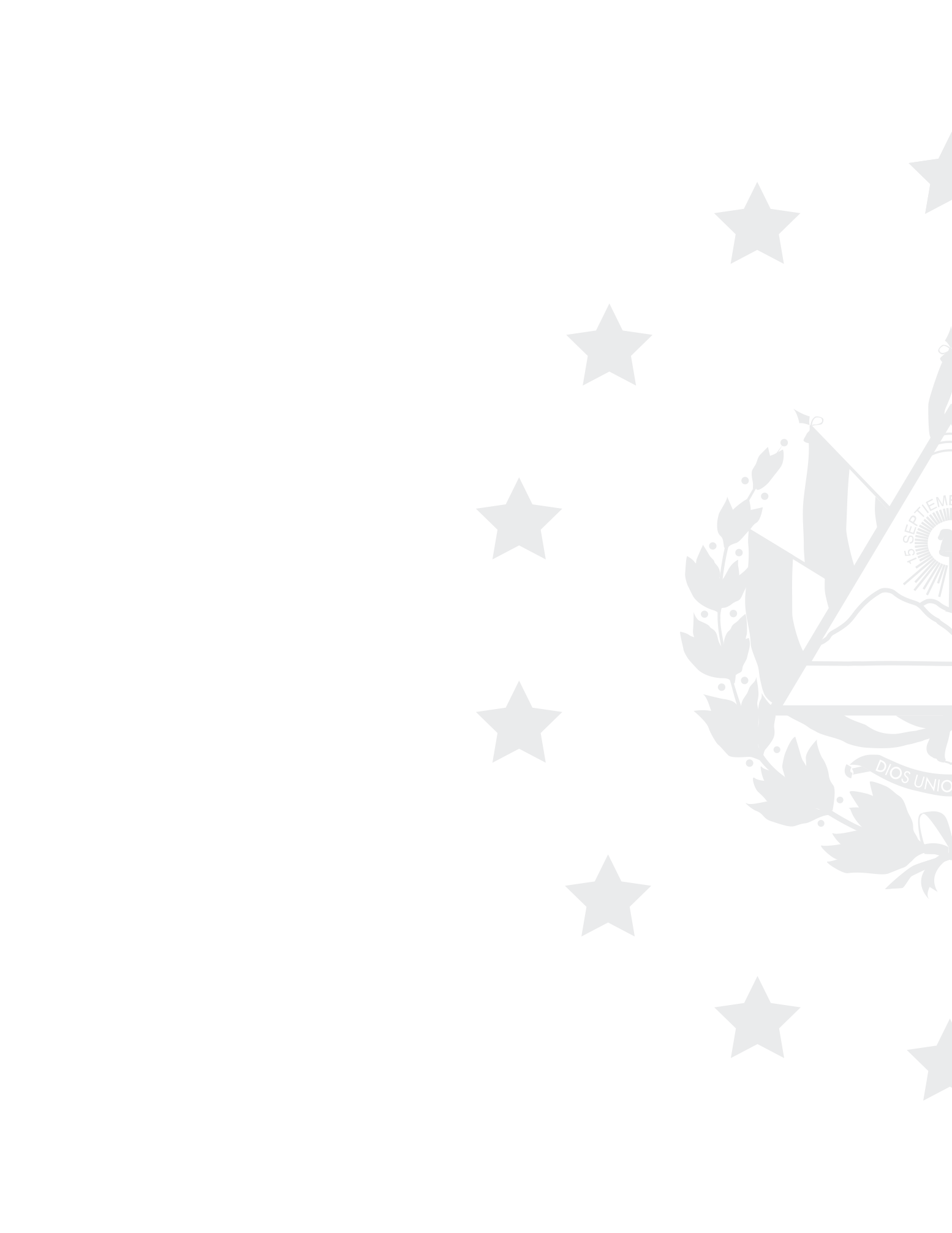 